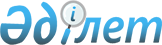 О внесении изменений и дополнения в решение 26 сессии Осакаровского районного маслихата от 25 декабря 2013 года № 262 "Об утверждении Правил оказания социальной помощи, установления размеров и определения перечня отдельных категорий нуждающихся граждан"
					
			Утративший силу
			
			
		
					Решение 27 сессии Осакаровского районного маслихата Карагандинской области от 4 декабря 2017 года № 368. Зарегистрировано Департаментом юстиции Карагандинской области 21 декабря 2017 года № 4494. Утратило силу решением Осакаровского районного маслихата Карагандинской области от 31 октября 2023 года № 12/110
      Сноска. Утратило cилу решением Осакаровского районного маслихата Карагандинской области от 31.10.2023 № 12/110 (вводится в действие по истечению десяти календарных дней после дня его первого официального опубликования).
      В соответствии с Законом  Республики Казахстан от 23 января 2001 года "О местном государственном управлении и самоуправлении в Республике Казахстан", постановлением Правительства Республики Казахстан от 21 мая 2013 года № 504 "Об утверждении Типовых правил оказания социальной помощи, установления размеров и определения перечня отдельных категорий нуждающихся граждан", районный маслихат РЕШИЛ:
      1. Внести в решение  Осакаровского районного маслихата от 25 декабря 2013 года № 262 "Об утверждении Правил оказания социальной помощи, установления размеров и определения перечня отдельных категорий нуждающихся граждан" (зарегистрировано в Реестре государственной регистрации нормативных правовых актов за № 2523, опубликованно в газете "Сельский труженик" 1 февраля 2014 года № 5 (7385), в информационно-правовой системе "Әділет" 6 февраля 2014 года) следующие изменения и дополнение:
      в Правилах оказания социальной помощи, установления размеров и определения перечня отдельных категорий нуждающихся граждан, утвержденных указанным решением:
      абзац четвертый пункта 10 изложить в следующей редакции:
      "наличие среднедушевого дохода, не превышающего порога, установленного местным представительным органом в однократном отношении к прожиточному минимуму."; 
      дополнить пунктом 25-1 следующего содержания:
       "25-1. По одному из установленных оснований социальная помощь в течение одного календарного года повторно не оказывается.";
      пункты 17-1, 26-1, 26-2, 26-3, 26-4  исключить;
      пункт 31 изложить в новой редакции:
      "Мониторинг и учет предоставления социальной помощи проводит уполномоченный орган с использованием базы данных автоматизированной информационной системы "Е-Собес".".
      2. Контроль за исполнением настоящего решения возложить на постоянную комиссию районного маслихата по социальной политике (Бережной В.В.).
      3. Настоящее решение вводится в действие со дня его первого официального опубликования.
      СОГЛАСОВАНО:
      "4" декабря 2017 года 
					© 2012. РГП на ПХВ «Институт законодательства и правовой информации Республики Казахстан» Министерства юстиции Республики Казахстан
				
       Председатель сессии,секретарь районного маслихата

К. Саккулаков

      Руководитель отдела занятости и 

      социальных программ Осакаровского

      района 

      А. Тулеуова
